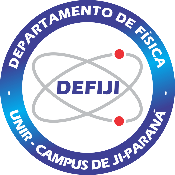 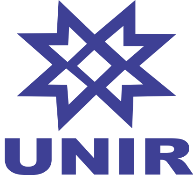 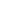 1º SEMESTRECARGAS HORÁRIAS TOTAIS (horas-aula)CARGAS HORÁRIAS TOTAIS (horas-aula)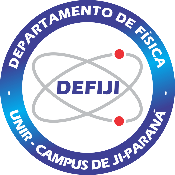 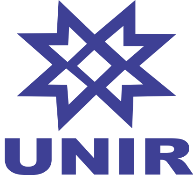 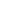 IDENTIFICAÇÃOIDENTIFICAÇÃOIDENTIFICAÇÃOIDENTIFICAÇÃOIDENTIFICAÇÃOIDENTIFICAÇÃOIDENTIFICAÇÃOIDENTIFICAÇÃOIDENTIFICAÇÃOCURSO:LICENCIATURA EM FÍSICALICENCIATURA EM FÍSICALICENCIATURA EM FÍSICALICENCIATURA EM FÍSICALICENCIATURA EM FÍSICALICENCIATURA EM FÍSICAEMENTAEMENTACURSO:LICENCIATURA EM FÍSICALICENCIATURA EM FÍSICALICENCIATURA EM FÍSICALICENCIATURA EM FÍSICALICENCIATURA EM FÍSICALICENCIATURA EM FÍSICAIntrodução. Estudos dos movimentos. Movimento Uniforme. Movimento Uniformemente Variado. Cinemática Vetorial. Movimento Circular. Movimentos dos corpos nas proximidades da Superfície terrestre. Os princípios da Dinâmica. Atrito. Trabalho e Potência. Força elástica.Introdução. Estudos dos movimentos. Movimento Uniforme. Movimento Uniformemente Variado. Cinemática Vetorial. Movimento Circular. Movimentos dos corpos nas proximidades da Superfície terrestre. Os princípios da Dinâmica. Atrito. Trabalho e Potência. Força elástica.DISCIPLINA:Mecânica AMecânica ACÓDIGO:CÓDIGO:F01F01Introdução. Estudos dos movimentos. Movimento Uniforme. Movimento Uniformemente Variado. Cinemática Vetorial. Movimento Circular. Movimentos dos corpos nas proximidades da Superfície terrestre. Os princípios da Dinâmica. Atrito. Trabalho e Potência. Força elástica.Introdução. Estudos dos movimentos. Movimento Uniforme. Movimento Uniformemente Variado. Cinemática Vetorial. Movimento Circular. Movimentos dos corpos nas proximidades da Superfície terrestre. Os princípios da Dinâmica. Atrito. Trabalho e Potência. Força elástica.PROFESSOR:Introdução. Estudos dos movimentos. Movimento Uniforme. Movimento Uniformemente Variado. Cinemática Vetorial. Movimento Circular. Movimentos dos corpos nas proximidades da Superfície terrestre. Os princípios da Dinâmica. Atrito. Trabalho e Potência. Força elástica.Introdução. Estudos dos movimentos. Movimento Uniforme. Movimento Uniformemente Variado. Cinemática Vetorial. Movimento Circular. Movimentos dos corpos nas proximidades da Superfície terrestre. Os princípios da Dinâmica. Atrito. Trabalho e Potência. Força elástica.COORDENADOR:Introdução. Estudos dos movimentos. Movimento Uniforme. Movimento Uniformemente Variado. Cinemática Vetorial. Movimento Circular. Movimentos dos corpos nas proximidades da Superfície terrestre. Os princípios da Dinâmica. Atrito. Trabalho e Potência. Força elástica.Introdução. Estudos dos movimentos. Movimento Uniforme. Movimento Uniformemente Variado. Cinemática Vetorial. Movimento Circular. Movimentos dos corpos nas proximidades da Superfície terrestre. Os princípios da Dinâmica. Atrito. Trabalho e Potência. Força elástica.PERÍODO:SEMESTRE:SEMESTRE:1º1ºIntrodução. Estudos dos movimentos. Movimento Uniforme. Movimento Uniformemente Variado. Cinemática Vetorial. Movimento Circular. Movimentos dos corpos nas proximidades da Superfície terrestre. Os princípios da Dinâmica. Atrito. Trabalho e Potência. Força elástica.Introdução. Estudos dos movimentos. Movimento Uniforme. Movimento Uniformemente Variado. Cinemática Vetorial. Movimento Circular. Movimentos dos corpos nas proximidades da Superfície terrestre. Os princípios da Dinâmica. Atrito. Trabalho e Potência. Força elástica.ANO:TURMA:TURMA:Introdução. Estudos dos movimentos. Movimento Uniforme. Movimento Uniformemente Variado. Cinemática Vetorial. Movimento Circular. Movimentos dos corpos nas proximidades da Superfície terrestre. Os princípios da Dinâmica. Atrito. Trabalho e Potência. Força elástica.Introdução. Estudos dos movimentos. Movimento Uniforme. Movimento Uniformemente Variado. Cinemática Vetorial. Movimento Circular. Movimentos dos corpos nas proximidades da Superfície terrestre. Os princípios da Dinâmica. Atrito. Trabalho e Potência. Força elástica.CARGA HORÁRIA (horas-aula)CARGA HORÁRIA (horas-aula)CARGA HORÁRIA (horas-aula)CARGA HORÁRIA (horas-aula)CARGA HORÁRIA (horas-aula)CARGA HORÁRIA (horas-aula)CARGA HORÁRIA (horas-aula)Introdução. Estudos dos movimentos. Movimento Uniforme. Movimento Uniformemente Variado. Cinemática Vetorial. Movimento Circular. Movimentos dos corpos nas proximidades da Superfície terrestre. Os princípios da Dinâmica. Atrito. Trabalho e Potência. Força elástica.Introdução. Estudos dos movimentos. Movimento Uniforme. Movimento Uniformemente Variado. Cinemática Vetorial. Movimento Circular. Movimentos dos corpos nas proximidades da Superfície terrestre. Os princípios da Dinâmica. Atrito. Trabalho e Potência. Força elástica.TEÓRICA:TEÓRICA:160NÚCLEO I:NÚCLEO I:NÚCLEO I:xIntrodução. Estudos dos movimentos. Movimento Uniforme. Movimento Uniformemente Variado. Cinemática Vetorial. Movimento Circular. Movimentos dos corpos nas proximidades da Superfície terrestre. Os princípios da Dinâmica. Atrito. Trabalho e Potência. Força elástica.Introdução. Estudos dos movimentos. Movimento Uniforme. Movimento Uniformemente Variado. Cinemática Vetorial. Movimento Circular. Movimentos dos corpos nas proximidades da Superfície terrestre. Os princípios da Dinâmica. Atrito. Trabalho e Potência. Força elástica.PRÁTICA EXPERIMENTAL:PRÁTICA EXPERIMENTAL:-NÚCLEO II:NÚCLEO II:NÚCLEO II:Introdução. Estudos dos movimentos. Movimento Uniforme. Movimento Uniformemente Variado. Cinemática Vetorial. Movimento Circular. Movimentos dos corpos nas proximidades da Superfície terrestre. Os princípios da Dinâmica. Atrito. Trabalho e Potência. Força elástica.Introdução. Estudos dos movimentos. Movimento Uniforme. Movimento Uniformemente Variado. Cinemática Vetorial. Movimento Circular. Movimentos dos corpos nas proximidades da Superfície terrestre. Os princípios da Dinâmica. Atrito. Trabalho e Potência. Força elástica.PRÁTICA PROFISSIONAL:PRÁTICA PROFISSIONAL:-NÚCLEO III:NÚCLEO III:NÚCLEO III:Introdução. Estudos dos movimentos. Movimento Uniforme. Movimento Uniformemente Variado. Cinemática Vetorial. Movimento Circular. Movimentos dos corpos nas proximidades da Superfície terrestre. Os princípios da Dinâmica. Atrito. Trabalho e Potência. Força elástica.Introdução. Estudos dos movimentos. Movimento Uniforme. Movimento Uniformemente Variado. Cinemática Vetorial. Movimento Circular. Movimentos dos corpos nas proximidades da Superfície terrestre. Os princípios da Dinâmica. Atrito. Trabalho e Potência. Força elástica.TOTAL:TOTAL:160ESTÁGIO:ESTÁGIO:ESTÁGIO:Introdução. Estudos dos movimentos. Movimento Uniforme. Movimento Uniformemente Variado. Cinemática Vetorial. Movimento Circular. Movimentos dos corpos nas proximidades da Superfície terrestre. Os princípios da Dinâmica. Atrito. Trabalho e Potência. Força elástica.Introdução. Estudos dos movimentos. Movimento Uniforme. Movimento Uniformemente Variado. Cinemática Vetorial. Movimento Circular. Movimentos dos corpos nas proximidades da Superfície terrestre. Os princípios da Dinâmica. Atrito. Trabalho e Potência. Força elástica.TOTAL:TOTAL:160PRÁTICA CURRICULAR:PRÁTICA CURRICULAR:PRÁTICA CURRICULAR:Introdução. Estudos dos movimentos. Movimento Uniforme. Movimento Uniformemente Variado. Cinemática Vetorial. Movimento Circular. Movimentos dos corpos nas proximidades da Superfície terrestre. Os princípios da Dinâmica. Atrito. Trabalho e Potência. Força elástica.Introdução. Estudos dos movimentos. Movimento Uniforme. Movimento Uniformemente Variado. Cinemática Vetorial. Movimento Circular. Movimentos dos corpos nas proximidades da Superfície terrestre. Os princípios da Dinâmica. Atrito. Trabalho e Potência. Força elástica.PRÉ-REQUISITOSPRÉ-REQUISITOSPRÉ-REQUISITOSPRÉ-REQUISITOSPRÉ-REQUISITOSPRÉ-REQUISITOSPRÉ-REQUISITOSIntrodução. Estudos dos movimentos. Movimento Uniforme. Movimento Uniformemente Variado. Cinemática Vetorial. Movimento Circular. Movimentos dos corpos nas proximidades da Superfície terrestre. Os princípios da Dinâmica. Atrito. Trabalho e Potência. Força elástica.Introdução. Estudos dos movimentos. Movimento Uniforme. Movimento Uniformemente Variado. Cinemática Vetorial. Movimento Circular. Movimentos dos corpos nas proximidades da Superfície terrestre. Os princípios da Dinâmica. Atrito. Trabalho e Potência. Força elástica.OBJETIVO DA DISCIPLINA NO CURSOOBJETIVO DA DISCIPLINA NO CURSOOBJETIVO DA DISCIPLINA NO CURSOOBJETIVO DA DISCIPLINA NO CURSOOBJETIVO DA DISCIPLINA NO CURSOOBJETIVO DA DISCIPLINA NO CURSOOBJETIVO DA DISCIPLINA NO CURSOOBJETIVO DA DISCIPLINA NO CURSOOBJETIVO DA DISCIPLINA NO CURSOEstabelecer nivelamento da física básica, ensino médio, no que diz respeito às questões relativas a mecânica e suas aplicações ao cotidiano, desenvolvendo habilidades de equacionar e resolver problemas dessas áreas utilizando ferramentas matemáticas adequadas, bem como interpretar adequadamente os resultados. Desenvolver amplamente os conceitos físicos envolvidos e a ferramenta matemática necessária para uma descrição apropriada destes temas, contextualizando a sua aplicação ao cotidiano dos alunos do ensino fundamental e médio, proporcionando aos discentes atualização e aprofundamento desses conteúdos. Estabelecer nivelamento da física básica, ensino médio, no que diz respeito às questões relativas a mecânica e suas aplicações ao cotidiano, desenvolvendo habilidades de equacionar e resolver problemas dessas áreas utilizando ferramentas matemáticas adequadas, bem como interpretar adequadamente os resultados. Desenvolver amplamente os conceitos físicos envolvidos e a ferramenta matemática necessária para uma descrição apropriada destes temas, contextualizando a sua aplicação ao cotidiano dos alunos do ensino fundamental e médio, proporcionando aos discentes atualização e aprofundamento desses conteúdos. Estabelecer nivelamento da física básica, ensino médio, no que diz respeito às questões relativas a mecânica e suas aplicações ao cotidiano, desenvolvendo habilidades de equacionar e resolver problemas dessas áreas utilizando ferramentas matemáticas adequadas, bem como interpretar adequadamente os resultados. Desenvolver amplamente os conceitos físicos envolvidos e a ferramenta matemática necessária para uma descrição apropriada destes temas, contextualizando a sua aplicação ao cotidiano dos alunos do ensino fundamental e médio, proporcionando aos discentes atualização e aprofundamento desses conteúdos. Estabelecer nivelamento da física básica, ensino médio, no que diz respeito às questões relativas a mecânica e suas aplicações ao cotidiano, desenvolvendo habilidades de equacionar e resolver problemas dessas áreas utilizando ferramentas matemáticas adequadas, bem como interpretar adequadamente os resultados. Desenvolver amplamente os conceitos físicos envolvidos e a ferramenta matemática necessária para uma descrição apropriada destes temas, contextualizando a sua aplicação ao cotidiano dos alunos do ensino fundamental e médio, proporcionando aos discentes atualização e aprofundamento desses conteúdos. Estabelecer nivelamento da física básica, ensino médio, no que diz respeito às questões relativas a mecânica e suas aplicações ao cotidiano, desenvolvendo habilidades de equacionar e resolver problemas dessas áreas utilizando ferramentas matemáticas adequadas, bem como interpretar adequadamente os resultados. Desenvolver amplamente os conceitos físicos envolvidos e a ferramenta matemática necessária para uma descrição apropriada destes temas, contextualizando a sua aplicação ao cotidiano dos alunos do ensino fundamental e médio, proporcionando aos discentes atualização e aprofundamento desses conteúdos. Estabelecer nivelamento da física básica, ensino médio, no que diz respeito às questões relativas a mecânica e suas aplicações ao cotidiano, desenvolvendo habilidades de equacionar e resolver problemas dessas áreas utilizando ferramentas matemáticas adequadas, bem como interpretar adequadamente os resultados. Desenvolver amplamente os conceitos físicos envolvidos e a ferramenta matemática necessária para uma descrição apropriada destes temas, contextualizando a sua aplicação ao cotidiano dos alunos do ensino fundamental e médio, proporcionando aos discentes atualização e aprofundamento desses conteúdos. Estabelecer nivelamento da física básica, ensino médio, no que diz respeito às questões relativas a mecânica e suas aplicações ao cotidiano, desenvolvendo habilidades de equacionar e resolver problemas dessas áreas utilizando ferramentas matemáticas adequadas, bem como interpretar adequadamente os resultados. Desenvolver amplamente os conceitos físicos envolvidos e a ferramenta matemática necessária para uma descrição apropriada destes temas, contextualizando a sua aplicação ao cotidiano dos alunos do ensino fundamental e médio, proporcionando aos discentes atualização e aprofundamento desses conteúdos. Estabelecer nivelamento da física básica, ensino médio, no que diz respeito às questões relativas a mecânica e suas aplicações ao cotidiano, desenvolvendo habilidades de equacionar e resolver problemas dessas áreas utilizando ferramentas matemáticas adequadas, bem como interpretar adequadamente os resultados. Desenvolver amplamente os conceitos físicos envolvidos e a ferramenta matemática necessária para uma descrição apropriada destes temas, contextualizando a sua aplicação ao cotidiano dos alunos do ensino fundamental e médio, proporcionando aos discentes atualização e aprofundamento desses conteúdos. Estabelecer nivelamento da física básica, ensino médio, no que diz respeito às questões relativas a mecânica e suas aplicações ao cotidiano, desenvolvendo habilidades de equacionar e resolver problemas dessas áreas utilizando ferramentas matemáticas adequadas, bem como interpretar adequadamente os resultados. Desenvolver amplamente os conceitos físicos envolvidos e a ferramenta matemática necessária para uma descrição apropriada destes temas, contextualizando a sua aplicação ao cotidiano dos alunos do ensino fundamental e médio, proporcionando aos discentes atualização e aprofundamento desses conteúdos. JUSTIFICATIVA DA DISCIPLINA NO CURSOJUSTIFICATIVA DA DISCIPLINA NO CURSOJUSTIFICATIVA DA DISCIPLINA NO CURSOJUSTIFICATIVA DA DISCIPLINA NO CURSOJUSTIFICATIVA DA DISCIPLINA NO CURSOJUSTIFICATIVA DA DISCIPLINA NO CURSOJUSTIFICATIVA DA DISCIPLINA NO CURSOJUSTIFICATIVA DA DISCIPLINA NO CURSOJUSTIFICATIVA DA DISCIPLINA NO CURSOO desenvolvimento da Disciplina Mecânica A tem como objetivo preparar o aluno conceitualmente e com as aplicações propiciam ao acadêmico uma visão ampla de como aprender física de forma significativa, contribuindo assim para a sua formação conceitual e crítica indispensáveis para um futuro educador na área de Física.O desenvolvimento da Disciplina Mecânica A tem como objetivo preparar o aluno conceitualmente e com as aplicações propiciam ao acadêmico uma visão ampla de como aprender física de forma significativa, contribuindo assim para a sua formação conceitual e crítica indispensáveis para um futuro educador na área de Física.O desenvolvimento da Disciplina Mecânica A tem como objetivo preparar o aluno conceitualmente e com as aplicações propiciam ao acadêmico uma visão ampla de como aprender física de forma significativa, contribuindo assim para a sua formação conceitual e crítica indispensáveis para um futuro educador na área de Física.O desenvolvimento da Disciplina Mecânica A tem como objetivo preparar o aluno conceitualmente e com as aplicações propiciam ao acadêmico uma visão ampla de como aprender física de forma significativa, contribuindo assim para a sua formação conceitual e crítica indispensáveis para um futuro educador na área de Física.O desenvolvimento da Disciplina Mecânica A tem como objetivo preparar o aluno conceitualmente e com as aplicações propiciam ao acadêmico uma visão ampla de como aprender física de forma significativa, contribuindo assim para a sua formação conceitual e crítica indispensáveis para um futuro educador na área de Física.O desenvolvimento da Disciplina Mecânica A tem como objetivo preparar o aluno conceitualmente e com as aplicações propiciam ao acadêmico uma visão ampla de como aprender física de forma significativa, contribuindo assim para a sua formação conceitual e crítica indispensáveis para um futuro educador na área de Física.O desenvolvimento da Disciplina Mecânica A tem como objetivo preparar o aluno conceitualmente e com as aplicações propiciam ao acadêmico uma visão ampla de como aprender física de forma significativa, contribuindo assim para a sua formação conceitual e crítica indispensáveis para um futuro educador na área de Física.O desenvolvimento da Disciplina Mecânica A tem como objetivo preparar o aluno conceitualmente e com as aplicações propiciam ao acadêmico uma visão ampla de como aprender física de forma significativa, contribuindo assim para a sua formação conceitual e crítica indispensáveis para um futuro educador na área de Física.O desenvolvimento da Disciplina Mecânica A tem como objetivo preparar o aluno conceitualmente e com as aplicações propiciam ao acadêmico uma visão ampla de como aprender física de forma significativa, contribuindo assim para a sua formação conceitual e crítica indispensáveis para um futuro educador na área de Física.METODOLOGIA DE TRABALHO DO PROFESSOR NA DISCIPLINAMETODOLOGIA DE TRABALHO DO PROFESSOR NA DISCIPLINAMETODOLOGIA DE TRABALHO DO PROFESSOR NA DISCIPLINAMETODOLOGIA DE TRABALHO DO PROFESSOR NA DISCIPLINAMETODOLOGIA DE TRABALHO DO PROFESSOR NA DISCIPLINAMETODOLOGIA DE TRABALHO DO PROFESSOR NA DISCIPLINAMETODOLOGIA DE TRABALHO DO PROFESSOR NA DISCIPLINAMETODOLOGIA DE TRABALHO DO PROFESSOR NA DISCIPLINAMETODOLOGIA DE TRABALHO DO PROFESSOR NA DISCIPLINAAVALIAÇÃO E CRITÉRIOS DE AVALIAÇÃO DA DISCIPLINA NO CURSOAVALIAÇÃO E CRITÉRIOS DE AVALIAÇÃO DA DISCIPLINA NO CURSOAVALIAÇÃO E CRITÉRIOS DE AVALIAÇÃO DA DISCIPLINA NO CURSOAVALIAÇÃO E CRITÉRIOS DE AVALIAÇÃO DA DISCIPLINA NO CURSOAVALIAÇÃO E CRITÉRIOS DE AVALIAÇÃO DA DISCIPLINA NO CURSOAVALIAÇÃO E CRITÉRIOS DE AVALIAÇÃO DA DISCIPLINA NO CURSOAVALIAÇÃO E CRITÉRIOS DE AVALIAÇÃO DA DISCIPLINA NO CURSOAVALIAÇÃO E CRITÉRIOS DE AVALIAÇÃO DA DISCIPLINA NO CURSOAVALIAÇÃO E CRITÉRIOS DE AVALIAÇÃO DA DISCIPLINA NO CURSOCONTEÚDOS PROGRAMÁTICOSCONTEÚDOS PROGRAMÁTICOSCONTEÚDOS PROGRAMÁTICOSCONTEÚDOS PROGRAMÁTICOSCONTEÚDOS PROGRAMÁTICOSCONTEÚDOS PROGRAMÁTICOSCONTEÚDOS PROGRAMÁTICOSCONTEÚDOS PROGRAMÁTICOSCONTEÚDOS PROGRAMÁTICOSBIBLIOGRAFIA DA DISCIPLINABIBLIOGRAFIA DA DISCIPLINABIBLIOGRAFIA DA DISCIPLINABIBLIOGRAFIA DA DISCIPLINABIBLIOGRAFIA DA DISCIPLINABIBLIOGRAFIA DA DISCIPLINABIBLIOGRAFIA DA DISCIPLINABIBLIOGRAFIA DA DISCIPLINABIBLIOGRAFIA DA DISCIPLINA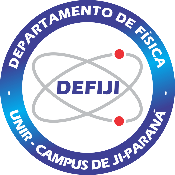 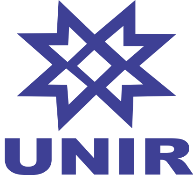 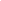 IDENTIFICAÇÃOIDENTIFICAÇÃOIDENTIFICAÇÃOIDENTIFICAÇÃOIDENTIFICAÇÃOIDENTIFICAÇÃOIDENTIFICAÇÃOIDENTIFICAÇÃOIDENTIFICAÇÃOCURSO:LICENCIATURA EM FÍSICALICENCIATURA EM FÍSICALICENCIATURA EM FÍSICALICENCIATURA EM FÍSICALICENCIATURA EM FÍSICALICENCIATURA EM FÍSICAEMENTAEMENTACURSO:LICENCIATURA EM FÍSICALICENCIATURA EM FÍSICALICENCIATURA EM FÍSICALICENCIATURA EM FÍSICALICENCIATURA EM FÍSICALICENCIATURA EM FÍSICARevisão de álgebra. Funções: conceitos e aplicações. Funções elementares: função linear e quadrática, trigonométrica, exponencial e logarítmica. Teorema de Tales e semelhança de triângulo. Trigonometria no triângulo retângulo. Trigonometria na circunferência. Relações métricas num triângulo qualquer. Números complexos.Revisão de álgebra. Funções: conceitos e aplicações. Funções elementares: função linear e quadrática, trigonométrica, exponencial e logarítmica. Teorema de Tales e semelhança de triângulo. Trigonometria no triângulo retângulo. Trigonometria na circunferência. Relações métricas num triângulo qualquer. Números complexos.DISCIPLINA:Matemática BásicaMatemática BásicaCÓDIGO:CÓDIGO:M01M01Revisão de álgebra. Funções: conceitos e aplicações. Funções elementares: função linear e quadrática, trigonométrica, exponencial e logarítmica. Teorema de Tales e semelhança de triângulo. Trigonometria no triângulo retângulo. Trigonometria na circunferência. Relações métricas num triângulo qualquer. Números complexos.Revisão de álgebra. Funções: conceitos e aplicações. Funções elementares: função linear e quadrática, trigonométrica, exponencial e logarítmica. Teorema de Tales e semelhança de triângulo. Trigonometria no triângulo retângulo. Trigonometria na circunferência. Relações métricas num triângulo qualquer. Números complexos.PROFESSOR:Revisão de álgebra. Funções: conceitos e aplicações. Funções elementares: função linear e quadrática, trigonométrica, exponencial e logarítmica. Teorema de Tales e semelhança de triângulo. Trigonometria no triângulo retângulo. Trigonometria na circunferência. Relações métricas num triângulo qualquer. Números complexos.Revisão de álgebra. Funções: conceitos e aplicações. Funções elementares: função linear e quadrática, trigonométrica, exponencial e logarítmica. Teorema de Tales e semelhança de triângulo. Trigonometria no triângulo retângulo. Trigonometria na circunferência. Relações métricas num triângulo qualquer. Números complexos.COORDENADOR:Revisão de álgebra. Funções: conceitos e aplicações. Funções elementares: função linear e quadrática, trigonométrica, exponencial e logarítmica. Teorema de Tales e semelhança de triângulo. Trigonometria no triângulo retângulo. Trigonometria na circunferência. Relações métricas num triângulo qualquer. Números complexos.Revisão de álgebra. Funções: conceitos e aplicações. Funções elementares: função linear e quadrática, trigonométrica, exponencial e logarítmica. Teorema de Tales e semelhança de triângulo. Trigonometria no triângulo retângulo. Trigonometria na circunferência. Relações métricas num triângulo qualquer. Números complexos.PERÍODO:SEMESTRE:SEMESTRE:1º1ºRevisão de álgebra. Funções: conceitos e aplicações. Funções elementares: função linear e quadrática, trigonométrica, exponencial e logarítmica. Teorema de Tales e semelhança de triângulo. Trigonometria no triângulo retângulo. Trigonometria na circunferência. Relações métricas num triângulo qualquer. Números complexos.Revisão de álgebra. Funções: conceitos e aplicações. Funções elementares: função linear e quadrática, trigonométrica, exponencial e logarítmica. Teorema de Tales e semelhança de triângulo. Trigonometria no triângulo retângulo. Trigonometria na circunferência. Relações métricas num triângulo qualquer. Números complexos.ANO:TURMA:TURMA:Revisão de álgebra. Funções: conceitos e aplicações. Funções elementares: função linear e quadrática, trigonométrica, exponencial e logarítmica. Teorema de Tales e semelhança de triângulo. Trigonometria no triângulo retângulo. Trigonometria na circunferência. Relações métricas num triângulo qualquer. Números complexos.Revisão de álgebra. Funções: conceitos e aplicações. Funções elementares: função linear e quadrática, trigonométrica, exponencial e logarítmica. Teorema de Tales e semelhança de triângulo. Trigonometria no triângulo retângulo. Trigonometria na circunferência. Relações métricas num triângulo qualquer. Números complexos.CARGA HORÁRIA (horas-aula)CARGA HORÁRIA (horas-aula)CARGA HORÁRIA (horas-aula)CARGA HORÁRIA (horas-aula)CARGA HORÁRIA (horas-aula)CARGA HORÁRIA (horas-aula)CARGA HORÁRIA (horas-aula)Revisão de álgebra. Funções: conceitos e aplicações. Funções elementares: função linear e quadrática, trigonométrica, exponencial e logarítmica. Teorema de Tales e semelhança de triângulo. Trigonometria no triângulo retângulo. Trigonometria na circunferência. Relações métricas num triângulo qualquer. Números complexos.Revisão de álgebra. Funções: conceitos e aplicações. Funções elementares: função linear e quadrática, trigonométrica, exponencial e logarítmica. Teorema de Tales e semelhança de triângulo. Trigonometria no triângulo retângulo. Trigonometria na circunferência. Relações métricas num triângulo qualquer. Números complexos.TEÓRICA:TEÓRICA:160NÚCLEO I:NÚCLEO I:NÚCLEO I:xRevisão de álgebra. Funções: conceitos e aplicações. Funções elementares: função linear e quadrática, trigonométrica, exponencial e logarítmica. Teorema de Tales e semelhança de triângulo. Trigonometria no triângulo retângulo. Trigonometria na circunferência. Relações métricas num triângulo qualquer. Números complexos.Revisão de álgebra. Funções: conceitos e aplicações. Funções elementares: função linear e quadrática, trigonométrica, exponencial e logarítmica. Teorema de Tales e semelhança de triângulo. Trigonometria no triângulo retângulo. Trigonometria na circunferência. Relações métricas num triângulo qualquer. Números complexos.PRÁTICA EXPERIMENTAL:PRÁTICA EXPERIMENTAL:-NÚCLEO II:NÚCLEO II:NÚCLEO II:Revisão de álgebra. Funções: conceitos e aplicações. Funções elementares: função linear e quadrática, trigonométrica, exponencial e logarítmica. Teorema de Tales e semelhança de triângulo. Trigonometria no triângulo retângulo. Trigonometria na circunferência. Relações métricas num triângulo qualquer. Números complexos.Revisão de álgebra. Funções: conceitos e aplicações. Funções elementares: função linear e quadrática, trigonométrica, exponencial e logarítmica. Teorema de Tales e semelhança de triângulo. Trigonometria no triângulo retângulo. Trigonometria na circunferência. Relações métricas num triângulo qualquer. Números complexos.PRÁTICA PROFISSIONAL:PRÁTICA PROFISSIONAL:-NÚCLEO III:NÚCLEO III:NÚCLEO III:Revisão de álgebra. Funções: conceitos e aplicações. Funções elementares: função linear e quadrática, trigonométrica, exponencial e logarítmica. Teorema de Tales e semelhança de triângulo. Trigonometria no triângulo retângulo. Trigonometria na circunferência. Relações métricas num triângulo qualquer. Números complexos.Revisão de álgebra. Funções: conceitos e aplicações. Funções elementares: função linear e quadrática, trigonométrica, exponencial e logarítmica. Teorema de Tales e semelhança de triângulo. Trigonometria no triângulo retângulo. Trigonometria na circunferência. Relações métricas num triângulo qualquer. Números complexos.TOTAL:TOTAL:160	ESTÁGIO:ESTÁGIO:ESTÁGIO:Revisão de álgebra. Funções: conceitos e aplicações. Funções elementares: função linear e quadrática, trigonométrica, exponencial e logarítmica. Teorema de Tales e semelhança de triângulo. Trigonometria no triângulo retângulo. Trigonometria na circunferência. Relações métricas num triângulo qualquer. Números complexos.Revisão de álgebra. Funções: conceitos e aplicações. Funções elementares: função linear e quadrática, trigonométrica, exponencial e logarítmica. Teorema de Tales e semelhança de triângulo. Trigonometria no triângulo retângulo. Trigonometria na circunferência. Relações métricas num triângulo qualquer. Números complexos.TOTAL:TOTAL:160	PRÁTICA CURRICULAR:PRÁTICA CURRICULAR:PRÁTICA CURRICULAR:Revisão de álgebra. Funções: conceitos e aplicações. Funções elementares: função linear e quadrática, trigonométrica, exponencial e logarítmica. Teorema de Tales e semelhança de triângulo. Trigonometria no triângulo retângulo. Trigonometria na circunferência. Relações métricas num triângulo qualquer. Números complexos.Revisão de álgebra. Funções: conceitos e aplicações. Funções elementares: função linear e quadrática, trigonométrica, exponencial e logarítmica. Teorema de Tales e semelhança de triângulo. Trigonometria no triângulo retângulo. Trigonometria na circunferência. Relações métricas num triângulo qualquer. Números complexos.PRÉ-REQUISITOSPRÉ-REQUISITOSPRÉ-REQUISITOSPRÉ-REQUISITOSPRÉ-REQUISITOSPRÉ-REQUISITOSPRÉ-REQUISITOSRevisão de álgebra. Funções: conceitos e aplicações. Funções elementares: função linear e quadrática, trigonométrica, exponencial e logarítmica. Teorema de Tales e semelhança de triângulo. Trigonometria no triângulo retângulo. Trigonometria na circunferência. Relações métricas num triângulo qualquer. Números complexos.Revisão de álgebra. Funções: conceitos e aplicações. Funções elementares: função linear e quadrática, trigonométrica, exponencial e logarítmica. Teorema de Tales e semelhança de triângulo. Trigonometria no triângulo retângulo. Trigonometria na circunferência. Relações métricas num triângulo qualquer. Números complexos.OBJETIVO DA DISCIPLINA NO CURSOOBJETIVO DA DISCIPLINA NO CURSOOBJETIVO DA DISCIPLINA NO CURSOOBJETIVO DA DISCIPLINA NO CURSOOBJETIVO DA DISCIPLINA NO CURSOOBJETIVO DA DISCIPLINA NO CURSOOBJETIVO DA DISCIPLINA NO CURSOOBJETIVO DA DISCIPLINA NO CURSOOBJETIVO DA DISCIPLINA NO CURSOEste componente curricular tem como objetivo nivelar, consolidar e ampliar conteúdos de matemática básica, vistos na educação básica, tanto no ensino fundamental quanto médio, preparando o aluno para trabalhar com esta ferramenta nos cálculos necessários as demais componentes curriculares. Este componente curricular tem como objetivo nivelar, consolidar e ampliar conteúdos de matemática básica, vistos na educação básica, tanto no ensino fundamental quanto médio, preparando o aluno para trabalhar com esta ferramenta nos cálculos necessários as demais componentes curriculares. Este componente curricular tem como objetivo nivelar, consolidar e ampliar conteúdos de matemática básica, vistos na educação básica, tanto no ensino fundamental quanto médio, preparando o aluno para trabalhar com esta ferramenta nos cálculos necessários as demais componentes curriculares. Este componente curricular tem como objetivo nivelar, consolidar e ampliar conteúdos de matemática básica, vistos na educação básica, tanto no ensino fundamental quanto médio, preparando o aluno para trabalhar com esta ferramenta nos cálculos necessários as demais componentes curriculares. Este componente curricular tem como objetivo nivelar, consolidar e ampliar conteúdos de matemática básica, vistos na educação básica, tanto no ensino fundamental quanto médio, preparando o aluno para trabalhar com esta ferramenta nos cálculos necessários as demais componentes curriculares. Este componente curricular tem como objetivo nivelar, consolidar e ampliar conteúdos de matemática básica, vistos na educação básica, tanto no ensino fundamental quanto médio, preparando o aluno para trabalhar com esta ferramenta nos cálculos necessários as demais componentes curriculares. Este componente curricular tem como objetivo nivelar, consolidar e ampliar conteúdos de matemática básica, vistos na educação básica, tanto no ensino fundamental quanto médio, preparando o aluno para trabalhar com esta ferramenta nos cálculos necessários as demais componentes curriculares. Este componente curricular tem como objetivo nivelar, consolidar e ampliar conteúdos de matemática básica, vistos na educação básica, tanto no ensino fundamental quanto médio, preparando o aluno para trabalhar com esta ferramenta nos cálculos necessários as demais componentes curriculares. Este componente curricular tem como objetivo nivelar, consolidar e ampliar conteúdos de matemática básica, vistos na educação básica, tanto no ensino fundamental quanto médio, preparando o aluno para trabalhar com esta ferramenta nos cálculos necessários as demais componentes curriculares. JUSTIFICATIVA DA DISCIPLINA NO CURSOJUSTIFICATIVA DA DISCIPLINA NO CURSOJUSTIFICATIVA DA DISCIPLINA NO CURSOJUSTIFICATIVA DA DISCIPLINA NO CURSOJUSTIFICATIVA DA DISCIPLINA NO CURSOJUSTIFICATIVA DA DISCIPLINA NO CURSOJUSTIFICATIVA DA DISCIPLINA NO CURSOJUSTIFICATIVA DA DISCIPLINA NO CURSOJUSTIFICATIVA DA DISCIPLINA NO CURSOPreparar o aluno em sua formação básica do curso de Licenciatura em Física. Proporcionar este apoio à disciplina de matemática básica e demais áreas do conhecimento que exijam tais conhecimentos, uma vez que esta disciplina é básica para muitos dos cursos ofertados pelo Campus de Ji-Paraná. Preparar o aluno em sua formação básica do curso de Licenciatura em Física. Proporcionar este apoio à disciplina de matemática básica e demais áreas do conhecimento que exijam tais conhecimentos, uma vez que esta disciplina é básica para muitos dos cursos ofertados pelo Campus de Ji-Paraná. Preparar o aluno em sua formação básica do curso de Licenciatura em Física. Proporcionar este apoio à disciplina de matemática básica e demais áreas do conhecimento que exijam tais conhecimentos, uma vez que esta disciplina é básica para muitos dos cursos ofertados pelo Campus de Ji-Paraná. Preparar o aluno em sua formação básica do curso de Licenciatura em Física. Proporcionar este apoio à disciplina de matemática básica e demais áreas do conhecimento que exijam tais conhecimentos, uma vez que esta disciplina é básica para muitos dos cursos ofertados pelo Campus de Ji-Paraná. Preparar o aluno em sua formação básica do curso de Licenciatura em Física. Proporcionar este apoio à disciplina de matemática básica e demais áreas do conhecimento que exijam tais conhecimentos, uma vez que esta disciplina é básica para muitos dos cursos ofertados pelo Campus de Ji-Paraná. Preparar o aluno em sua formação básica do curso de Licenciatura em Física. Proporcionar este apoio à disciplina de matemática básica e demais áreas do conhecimento que exijam tais conhecimentos, uma vez que esta disciplina é básica para muitos dos cursos ofertados pelo Campus de Ji-Paraná. Preparar o aluno em sua formação básica do curso de Licenciatura em Física. Proporcionar este apoio à disciplina de matemática básica e demais áreas do conhecimento que exijam tais conhecimentos, uma vez que esta disciplina é básica para muitos dos cursos ofertados pelo Campus de Ji-Paraná. Preparar o aluno em sua formação básica do curso de Licenciatura em Física. Proporcionar este apoio à disciplina de matemática básica e demais áreas do conhecimento que exijam tais conhecimentos, uma vez que esta disciplina é básica para muitos dos cursos ofertados pelo Campus de Ji-Paraná. Preparar o aluno em sua formação básica do curso de Licenciatura em Física. Proporcionar este apoio à disciplina de matemática básica e demais áreas do conhecimento que exijam tais conhecimentos, uma vez que esta disciplina é básica para muitos dos cursos ofertados pelo Campus de Ji-Paraná. METODOLOGIA DE TRABALHO DO PROFESSOR NA DISCIPLINAMETODOLOGIA DE TRABALHO DO PROFESSOR NA DISCIPLINAMETODOLOGIA DE TRABALHO DO PROFESSOR NA DISCIPLINAMETODOLOGIA DE TRABALHO DO PROFESSOR NA DISCIPLINAMETODOLOGIA DE TRABALHO DO PROFESSOR NA DISCIPLINAMETODOLOGIA DE TRABALHO DO PROFESSOR NA DISCIPLINAMETODOLOGIA DE TRABALHO DO PROFESSOR NA DISCIPLINAMETODOLOGIA DE TRABALHO DO PROFESSOR NA DISCIPLINAMETODOLOGIA DE TRABALHO DO PROFESSOR NA DISCIPLINAAVALIAÇÃO E CRITÉRIOS DE AVALIAÇÃO DA DISCIPLINA NO CURSOAVALIAÇÃO E CRITÉRIOS DE AVALIAÇÃO DA DISCIPLINA NO CURSOAVALIAÇÃO E CRITÉRIOS DE AVALIAÇÃO DA DISCIPLINA NO CURSOAVALIAÇÃO E CRITÉRIOS DE AVALIAÇÃO DA DISCIPLINA NO CURSOAVALIAÇÃO E CRITÉRIOS DE AVALIAÇÃO DA DISCIPLINA NO CURSOAVALIAÇÃO E CRITÉRIOS DE AVALIAÇÃO DA DISCIPLINA NO CURSOAVALIAÇÃO E CRITÉRIOS DE AVALIAÇÃO DA DISCIPLINA NO CURSOAVALIAÇÃO E CRITÉRIOS DE AVALIAÇÃO DA DISCIPLINA NO CURSOAVALIAÇÃO E CRITÉRIOS DE AVALIAÇÃO DA DISCIPLINA NO CURSOCONTEÚDOS PROGRAMÁTICOSCONTEÚDOS PROGRAMÁTICOSCONTEÚDOS PROGRAMÁTICOSCONTEÚDOS PROGRAMÁTICOSCONTEÚDOS PROGRAMÁTICOSCONTEÚDOS PROGRAMÁTICOSCONTEÚDOS PROGRAMÁTICOSCONTEÚDOS PROGRAMÁTICOSCONTEÚDOS PROGRAMÁTICOSBIBLIOGRAFIA DA DISCIPLINABIBLIOGRAFIA DA DISCIPLINABIBLIOGRAFIA DA DISCIPLINABIBLIOGRAFIA DA DISCIPLINABIBLIOGRAFIA DA DISCIPLINABIBLIOGRAFIA DA DISCIPLINABIBLIOGRAFIA DA DISCIPLINABIBLIOGRAFIA DA DISCIPLINABIBLIOGRAFIA DA DISCIPLINA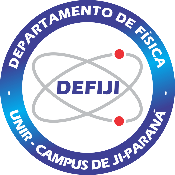 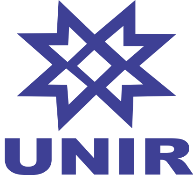 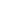 IDENTIFICAÇÃOIDENTIFICAÇÃOIDENTIFICAÇÃOIDENTIFICAÇÃOIDENTIFICAÇÃOIDENTIFICAÇÃOIDENTIFICAÇÃOIDENTIFICAÇÃOIDENTIFICAÇÃOCURSO:LICENCIATURA EM FÍSICALICENCIATURA EM FÍSICALICENCIATURA EM FÍSICALICENCIATURA EM FÍSICALICENCIATURA EM FÍSICALICENCIATURA EM FÍSICAEMENTAEMENTACURSO:LICENCIATURA EM FÍSICALICENCIATURA EM FÍSICALICENCIATURA EM FÍSICALICENCIATURA EM FÍSICALICENCIATURA EM FÍSICALICENCIATURA EM FÍSICAMatrizes e Determinantes. Sistemas Lineares. Vetores e operações. Introdução a Geometria Analítica. Equação da reta e do plano. Distância de reta e plano e distância entre pontos e entre planos. Cônicas: Elipse, parábola e hipérbole.Matrizes e Determinantes. Sistemas Lineares. Vetores e operações. Introdução a Geometria Analítica. Equação da reta e do plano. Distância de reta e plano e distância entre pontos e entre planos. Cônicas: Elipse, parábola e hipérbole.DISCIPLINA:Geometria Analítica e vetorialGeometria Analítica e vetorialCÓDIGO:CÓDIGO:M02M02Matrizes e Determinantes. Sistemas Lineares. Vetores e operações. Introdução a Geometria Analítica. Equação da reta e do plano. Distância de reta e plano e distância entre pontos e entre planos. Cônicas: Elipse, parábola e hipérbole.Matrizes e Determinantes. Sistemas Lineares. Vetores e operações. Introdução a Geometria Analítica. Equação da reta e do plano. Distância de reta e plano e distância entre pontos e entre planos. Cônicas: Elipse, parábola e hipérbole.PROFESSOR:Matrizes e Determinantes. Sistemas Lineares. Vetores e operações. Introdução a Geometria Analítica. Equação da reta e do plano. Distância de reta e plano e distância entre pontos e entre planos. Cônicas: Elipse, parábola e hipérbole.Matrizes e Determinantes. Sistemas Lineares. Vetores e operações. Introdução a Geometria Analítica. Equação da reta e do plano. Distância de reta e plano e distância entre pontos e entre planos. Cônicas: Elipse, parábola e hipérbole.COORDENADOR:Matrizes e Determinantes. Sistemas Lineares. Vetores e operações. Introdução a Geometria Analítica. Equação da reta e do plano. Distância de reta e plano e distância entre pontos e entre planos. Cônicas: Elipse, parábola e hipérbole.Matrizes e Determinantes. Sistemas Lineares. Vetores e operações. Introdução a Geometria Analítica. Equação da reta e do plano. Distância de reta e plano e distância entre pontos e entre planos. Cônicas: Elipse, parábola e hipérbole.PERÍODO:SEMESTRE:SEMESTRE:1º1ºMatrizes e Determinantes. Sistemas Lineares. Vetores e operações. Introdução a Geometria Analítica. Equação da reta e do plano. Distância de reta e plano e distância entre pontos e entre planos. Cônicas: Elipse, parábola e hipérbole.Matrizes e Determinantes. Sistemas Lineares. Vetores e operações. Introdução a Geometria Analítica. Equação da reta e do plano. Distância de reta e plano e distância entre pontos e entre planos. Cônicas: Elipse, parábola e hipérbole.ANO:TURMA:TURMA:Matrizes e Determinantes. Sistemas Lineares. Vetores e operações. Introdução a Geometria Analítica. Equação da reta e do plano. Distância de reta e plano e distância entre pontos e entre planos. Cônicas: Elipse, parábola e hipérbole.Matrizes e Determinantes. Sistemas Lineares. Vetores e operações. Introdução a Geometria Analítica. Equação da reta e do plano. Distância de reta e plano e distância entre pontos e entre planos. Cônicas: Elipse, parábola e hipérbole.CARGA HORÁRIA (horas-aula)CARGA HORÁRIA (horas-aula)CARGA HORÁRIA (horas-aula)CARGA HORÁRIA (horas-aula)CARGA HORÁRIA (horas-aula)CARGA HORÁRIA (horas-aula)CARGA HORÁRIA (horas-aula)Matrizes e Determinantes. Sistemas Lineares. Vetores e operações. Introdução a Geometria Analítica. Equação da reta e do plano. Distância de reta e plano e distância entre pontos e entre planos. Cônicas: Elipse, parábola e hipérbole.Matrizes e Determinantes. Sistemas Lineares. Vetores e operações. Introdução a Geometria Analítica. Equação da reta e do plano. Distância de reta e plano e distância entre pontos e entre planos. Cônicas: Elipse, parábola e hipérbole.TEÓRICA:TEÓRICA:80NÚCLEO I:NÚCLEO I:NÚCLEO I:xMatrizes e Determinantes. Sistemas Lineares. Vetores e operações. Introdução a Geometria Analítica. Equação da reta e do plano. Distância de reta e plano e distância entre pontos e entre planos. Cônicas: Elipse, parábola e hipérbole.Matrizes e Determinantes. Sistemas Lineares. Vetores e operações. Introdução a Geometria Analítica. Equação da reta e do plano. Distância de reta e plano e distância entre pontos e entre planos. Cônicas: Elipse, parábola e hipérbole.PRÁTICA EXPERIMENTAL:PRÁTICA EXPERIMENTAL:-NÚCLEO II:NÚCLEO II:NÚCLEO II:Matrizes e Determinantes. Sistemas Lineares. Vetores e operações. Introdução a Geometria Analítica. Equação da reta e do plano. Distância de reta e plano e distância entre pontos e entre planos. Cônicas: Elipse, parábola e hipérbole.Matrizes e Determinantes. Sistemas Lineares. Vetores e operações. Introdução a Geometria Analítica. Equação da reta e do plano. Distância de reta e plano e distância entre pontos e entre planos. Cônicas: Elipse, parábola e hipérbole.PRÁTICA PROFISSIONAL:PRÁTICA PROFISSIONAL:-NÚCLEO III:NÚCLEO III:NÚCLEO III:Matrizes e Determinantes. Sistemas Lineares. Vetores e operações. Introdução a Geometria Analítica. Equação da reta e do plano. Distância de reta e plano e distância entre pontos e entre planos. Cônicas: Elipse, parábola e hipérbole.Matrizes e Determinantes. Sistemas Lineares. Vetores e operações. Introdução a Geometria Analítica. Equação da reta e do plano. Distância de reta e plano e distância entre pontos e entre planos. Cônicas: Elipse, parábola e hipérbole.TOTAL:TOTAL:80ESTÁGIO:ESTÁGIO:ESTÁGIO:Matrizes e Determinantes. Sistemas Lineares. Vetores e operações. Introdução a Geometria Analítica. Equação da reta e do plano. Distância de reta e plano e distância entre pontos e entre planos. Cônicas: Elipse, parábola e hipérbole.Matrizes e Determinantes. Sistemas Lineares. Vetores e operações. Introdução a Geometria Analítica. Equação da reta e do plano. Distância de reta e plano e distância entre pontos e entre planos. Cônicas: Elipse, parábola e hipérbole.TOTAL:TOTAL:80PRÁTICA CURRICULAR:PRÁTICA CURRICULAR:PRÁTICA CURRICULAR:Matrizes e Determinantes. Sistemas Lineares. Vetores e operações. Introdução a Geometria Analítica. Equação da reta e do plano. Distância de reta e plano e distância entre pontos e entre planos. Cônicas: Elipse, parábola e hipérbole.Matrizes e Determinantes. Sistemas Lineares. Vetores e operações. Introdução a Geometria Analítica. Equação da reta e do plano. Distância de reta e plano e distância entre pontos e entre planos. Cônicas: Elipse, parábola e hipérbole.PRÉ-REQUISITOSPRÉ-REQUISITOSPRÉ-REQUISITOSPRÉ-REQUISITOSPRÉ-REQUISITOSPRÉ-REQUISITOSPRÉ-REQUISITOSMatrizes e Determinantes. Sistemas Lineares. Vetores e operações. Introdução a Geometria Analítica. Equação da reta e do plano. Distância de reta e plano e distância entre pontos e entre planos. Cônicas: Elipse, parábola e hipérbole.Matrizes e Determinantes. Sistemas Lineares. Vetores e operações. Introdução a Geometria Analítica. Equação da reta e do plano. Distância de reta e plano e distância entre pontos e entre planos. Cônicas: Elipse, parábola e hipérbole.OBJETIVO DA DISCIPLINA NO CURSOOBJETIVO DA DISCIPLINA NO CURSOOBJETIVO DA DISCIPLINA NO CURSOOBJETIVO DA DISCIPLINA NO CURSOOBJETIVO DA DISCIPLINA NO CURSOOBJETIVO DA DISCIPLINA NO CURSOOBJETIVO DA DISCIPLINA NO CURSOOBJETIVO DA DISCIPLINA NO CURSOOBJETIVO DA DISCIPLINA NO CURSOPropiciar o raciocínio espacial e analítico a partir da linguagem geométrica e algébrica.Propiciar o raciocínio espacial e analítico a partir da linguagem geométrica e algébrica.Propiciar o raciocínio espacial e analítico a partir da linguagem geométrica e algébrica.Propiciar o raciocínio espacial e analítico a partir da linguagem geométrica e algébrica.Propiciar o raciocínio espacial e analítico a partir da linguagem geométrica e algébrica.Propiciar o raciocínio espacial e analítico a partir da linguagem geométrica e algébrica.Propiciar o raciocínio espacial e analítico a partir da linguagem geométrica e algébrica.Propiciar o raciocínio espacial e analítico a partir da linguagem geométrica e algébrica.Propiciar o raciocínio espacial e analítico a partir da linguagem geométrica e algébrica.JUSTIFICATIVA DA DISCIPLINA NO CURSOJUSTIFICATIVA DA DISCIPLINA NO CURSOJUSTIFICATIVA DA DISCIPLINA NO CURSOJUSTIFICATIVA DA DISCIPLINA NO CURSOJUSTIFICATIVA DA DISCIPLINA NO CURSOJUSTIFICATIVA DA DISCIPLINA NO CURSOJUSTIFICATIVA DA DISCIPLINA NO CURSOJUSTIFICATIVA DA DISCIPLINA NO CURSOJUSTIFICATIVA DA DISCIPLINA NO CURSOEsta disciplina pertence ao núcleo da base comum dos cursos de Física. Além de fornecer ferramentas e subsídios para o estudo da geometria, da física e do cálculo, tem por objetivo desenvolver o raciocínio lógico do aluno, buscando aplicações práticas em problemas reais. Possibilita ao aluno o desenvolvimento de competências e habilidades para aplicar conhecimentos matemáticos, científicos, tecnológicos e desenvolver e/ou utilizar novas ferramentas técnicas.Esta disciplina pertence ao núcleo da base comum dos cursos de Física. Além de fornecer ferramentas e subsídios para o estudo da geometria, da física e do cálculo, tem por objetivo desenvolver o raciocínio lógico do aluno, buscando aplicações práticas em problemas reais. Possibilita ao aluno o desenvolvimento de competências e habilidades para aplicar conhecimentos matemáticos, científicos, tecnológicos e desenvolver e/ou utilizar novas ferramentas técnicas.Esta disciplina pertence ao núcleo da base comum dos cursos de Física. Além de fornecer ferramentas e subsídios para o estudo da geometria, da física e do cálculo, tem por objetivo desenvolver o raciocínio lógico do aluno, buscando aplicações práticas em problemas reais. Possibilita ao aluno o desenvolvimento de competências e habilidades para aplicar conhecimentos matemáticos, científicos, tecnológicos e desenvolver e/ou utilizar novas ferramentas técnicas.Esta disciplina pertence ao núcleo da base comum dos cursos de Física. Além de fornecer ferramentas e subsídios para o estudo da geometria, da física e do cálculo, tem por objetivo desenvolver o raciocínio lógico do aluno, buscando aplicações práticas em problemas reais. Possibilita ao aluno o desenvolvimento de competências e habilidades para aplicar conhecimentos matemáticos, científicos, tecnológicos e desenvolver e/ou utilizar novas ferramentas técnicas.Esta disciplina pertence ao núcleo da base comum dos cursos de Física. Além de fornecer ferramentas e subsídios para o estudo da geometria, da física e do cálculo, tem por objetivo desenvolver o raciocínio lógico do aluno, buscando aplicações práticas em problemas reais. Possibilita ao aluno o desenvolvimento de competências e habilidades para aplicar conhecimentos matemáticos, científicos, tecnológicos e desenvolver e/ou utilizar novas ferramentas técnicas.Esta disciplina pertence ao núcleo da base comum dos cursos de Física. Além de fornecer ferramentas e subsídios para o estudo da geometria, da física e do cálculo, tem por objetivo desenvolver o raciocínio lógico do aluno, buscando aplicações práticas em problemas reais. Possibilita ao aluno o desenvolvimento de competências e habilidades para aplicar conhecimentos matemáticos, científicos, tecnológicos e desenvolver e/ou utilizar novas ferramentas técnicas.Esta disciplina pertence ao núcleo da base comum dos cursos de Física. Além de fornecer ferramentas e subsídios para o estudo da geometria, da física e do cálculo, tem por objetivo desenvolver o raciocínio lógico do aluno, buscando aplicações práticas em problemas reais. Possibilita ao aluno o desenvolvimento de competências e habilidades para aplicar conhecimentos matemáticos, científicos, tecnológicos e desenvolver e/ou utilizar novas ferramentas técnicas.Esta disciplina pertence ao núcleo da base comum dos cursos de Física. Além de fornecer ferramentas e subsídios para o estudo da geometria, da física e do cálculo, tem por objetivo desenvolver o raciocínio lógico do aluno, buscando aplicações práticas em problemas reais. Possibilita ao aluno o desenvolvimento de competências e habilidades para aplicar conhecimentos matemáticos, científicos, tecnológicos e desenvolver e/ou utilizar novas ferramentas técnicas.Esta disciplina pertence ao núcleo da base comum dos cursos de Física. Além de fornecer ferramentas e subsídios para o estudo da geometria, da física e do cálculo, tem por objetivo desenvolver o raciocínio lógico do aluno, buscando aplicações práticas em problemas reais. Possibilita ao aluno o desenvolvimento de competências e habilidades para aplicar conhecimentos matemáticos, científicos, tecnológicos e desenvolver e/ou utilizar novas ferramentas técnicas.METODOLOGIA DE TRABALHO DO PROFESSOR NA DISCIPLINAMETODOLOGIA DE TRABALHO DO PROFESSOR NA DISCIPLINAMETODOLOGIA DE TRABALHO DO PROFESSOR NA DISCIPLINAMETODOLOGIA DE TRABALHO DO PROFESSOR NA DISCIPLINAMETODOLOGIA DE TRABALHO DO PROFESSOR NA DISCIPLINAMETODOLOGIA DE TRABALHO DO PROFESSOR NA DISCIPLINAMETODOLOGIA DE TRABALHO DO PROFESSOR NA DISCIPLINAMETODOLOGIA DE TRABALHO DO PROFESSOR NA DISCIPLINAMETODOLOGIA DE TRABALHO DO PROFESSOR NA DISCIPLINAAVALIAÇÃO E CRITÉRIOS DE AVALIAÇÃO DA DISCIPLINA NO CURSOAVALIAÇÃO E CRITÉRIOS DE AVALIAÇÃO DA DISCIPLINA NO CURSOAVALIAÇÃO E CRITÉRIOS DE AVALIAÇÃO DA DISCIPLINA NO CURSOAVALIAÇÃO E CRITÉRIOS DE AVALIAÇÃO DA DISCIPLINA NO CURSOAVALIAÇÃO E CRITÉRIOS DE AVALIAÇÃO DA DISCIPLINA NO CURSOAVALIAÇÃO E CRITÉRIOS DE AVALIAÇÃO DA DISCIPLINA NO CURSOAVALIAÇÃO E CRITÉRIOS DE AVALIAÇÃO DA DISCIPLINA NO CURSOAVALIAÇÃO E CRITÉRIOS DE AVALIAÇÃO DA DISCIPLINA NO CURSOAVALIAÇÃO E CRITÉRIOS DE AVALIAÇÃO DA DISCIPLINA NO CURSOCONTEÚDOS PROGRAMÁTICOSCONTEÚDOS PROGRAMÁTICOSCONTEÚDOS PROGRAMÁTICOSCONTEÚDOS PROGRAMÁTICOSCONTEÚDOS PROGRAMÁTICOSCONTEÚDOS PROGRAMÁTICOSCONTEÚDOS PROGRAMÁTICOSCONTEÚDOS PROGRAMÁTICOSCONTEÚDOS PROGRAMÁTICOSBIBLIOGRAFIA DA DISCIPLINABIBLIOGRAFIA DA DISCIPLINABIBLIOGRAFIA DA DISCIPLINABIBLIOGRAFIA DA DISCIPLINABIBLIOGRAFIA DA DISCIPLINABIBLIOGRAFIA DA DISCIPLINABIBLIOGRAFIA DA DISCIPLINABIBLIOGRAFIA DA DISCIPLINABIBLIOGRAFIA DA DISCIPLINA